YOU K2 ryggsekkBeskrivelse: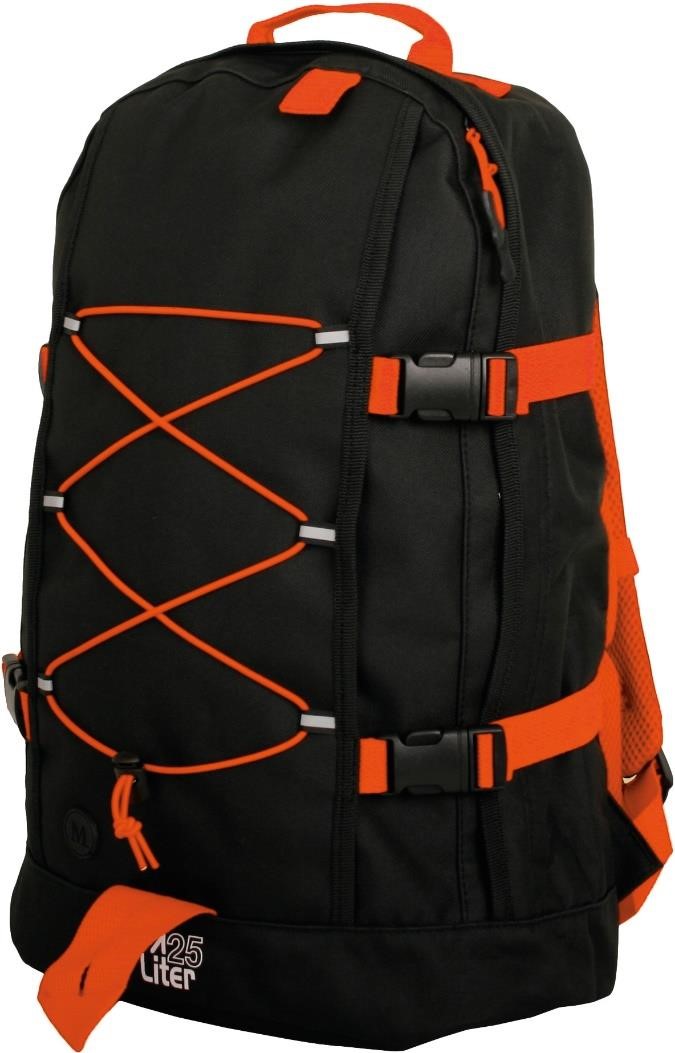 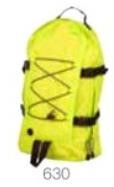 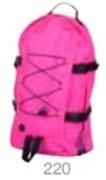 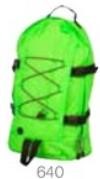 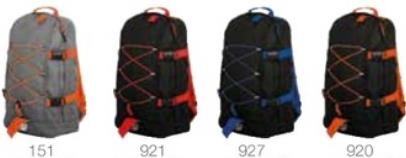 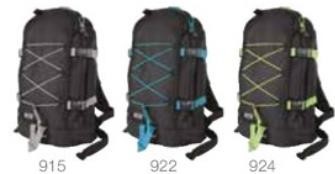 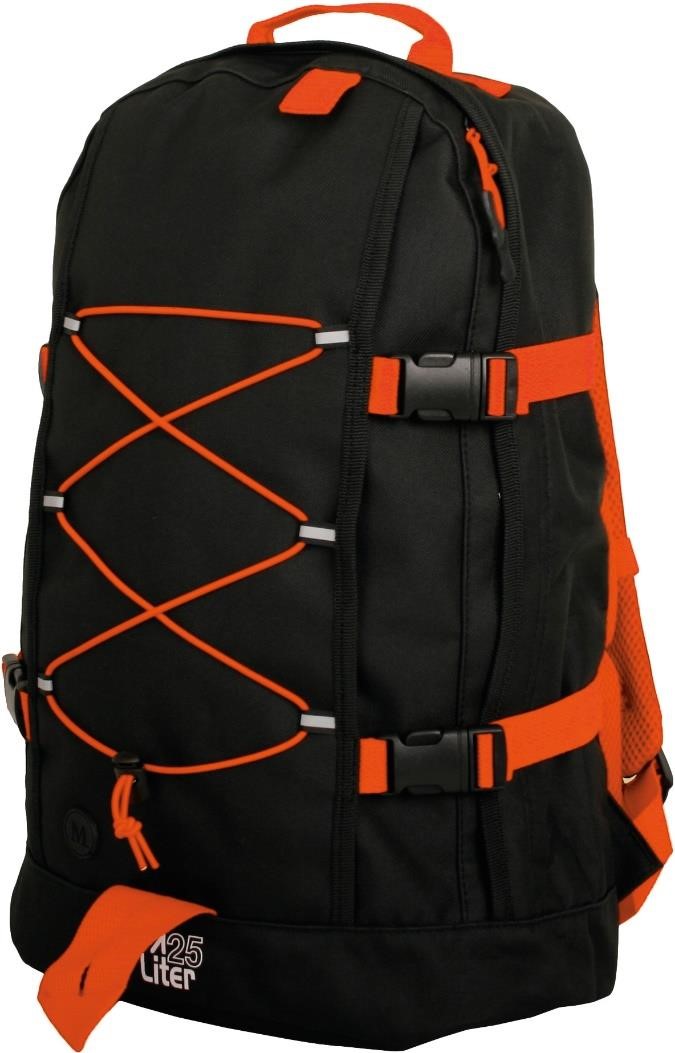 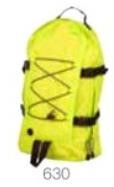 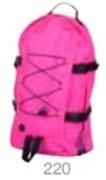 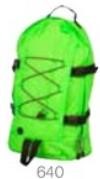 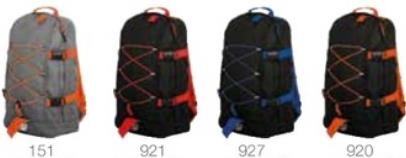 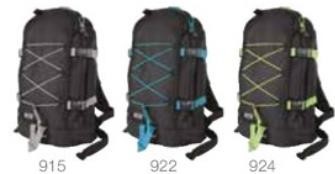 Backback med smart design og utbyttbare stropper for variasjon. Stort hovedrom og sidelomme med glidelåser. Polstrede bærestropper og bryststropp. Størrelse: 47 x 29 x 21 cm./ca . 25L Kvalitet: 600D polyester.Farger: 630 Safety gul, 915 Sort/Grå, 921 Sort/Rød, 922 Sort/Turkis, 924 Sort/Lime, 640 Safety grønn, 920 Sort/Orange, 927 Sort/Kornblå, 220 Magenta, 151 Grå/Orange Pris: 149 kr inkl mva og liten logo